I  Identifique las capas del interior de la Tierra según el modelo Estático :    (8 puntos)   Bajo cada letra coloque  las letras  C – M – N , según corresponda a cada capa II Item de Verdadero o Falso :        Coloque bajo cada N° ,una V o una F    (10 puntos)Colegio Técnico Industrial Don Bosco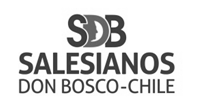 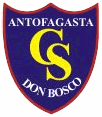 Salesianos AntofagastaDepartamento de CienciasEje FísicaColegio Técnico Industrial Don BoscoSalesianos AntofagastaDepartamento de CienciasEje FísicaColegio Técnico Industrial Don BoscoSalesianos AntofagastaDepartamento de CienciasEje FísicaColegio Técnico Industrial Don BoscoSalesianos AntofagastaDepartamento de CienciasEje FísicaColegio Técnico Industrial Don BoscoSalesianos AntofagastaDepartamento de CienciasEje Física“BUENOS CRISTIANOS Y HONESTOS CIUDADANOS”“BUENOS CRISTIANOS Y HONESTOS CIUDADANOS”“BUENOS CRISTIANOS Y HONESTOS CIUDADANOS”“BUENOS CRISTIANOS Y HONESTOS CIUDADANOS”“BUENOS CRISTIANOS Y HONESTOS CIUDADANOS”TALLER DE NIVELACIÓN DE FISICA     < SEGUNDO NIVEL>HOJA DE RESPUESTATALLER DE NIVELACIÓN DE FISICA     < SEGUNDO NIVEL>HOJA DE RESPUESTATALLER DE NIVELACIÓN DE FISICA     < SEGUNDO NIVEL>HOJA DE RESPUESTATALLER DE NIVELACIÓN DE FISICA     < SEGUNDO NIVEL>HOJA DE RESPUESTATALLER DE NIVELACIÓN DE FISICA     < SEGUNDO NIVEL>HOJA DE RESPUESTANOMBRE ALUMNO:CURSO 2°….Pje Ideal: 43Pje RealNotaABCDEFGH12345678910III Rotule el siguiente esquema : 5 puntos…………………………………..…………………………………..…………………………………..…………………………………..…………………………………..IV Teoría de la Deriva continental:    (6 puntos)…………………………………………………….…………………………………………………….   …………………………………………………….…………………………………………………….                                          …………………………………………………….…………………………………………………….                                                                                 V    Identifique el tipo de Evidencias de la Teoría de Wegener : (6 puntos)…………………………………..…………………………………..…………………………………..…………………………………..VI         Analiza y responde :        (8 puntos)